HungaryHungaryHungaryHungaryAugust 2029August 2029August 2029August 2029MondayTuesdayWednesdayThursdayFridaySaturdaySunday1234567891011121314151617181920212223242526Saint Stephen’s Day2728293031NOTES: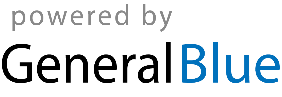 